О требуемом страховом стаже и величине индивидуальныхпенсионных коэффициентовВ 2020 году требуемый страховой стаж для назначения страховой пенсии по старости— 11 лет и требуемая величина индивидуального пенсионного коэффициента - 18,6. Требования к трудовому минимуму будут ежегодно возрастать – по 1 году и на 2,4 индивидуальных пенсионных коэффициента за год - до достижения 15 лет и величины индивидуального пенсионного коэффициента -30 до 2024 года.Если индивидуальных пенсионных коэффициентов и страхового стажа не будет хватать для возникновения права на пенсию, назначение пенсии отодвинется на тот срок, пока требуемое количество не будет "заработано". Если по истечении 5 лет после достижения пенсионного возраста этого достичь не удастся, то вместо страховой пенсии по старости гражданину будет назначена социальная пенсия по старости.Так, в 2020 году социальная пенсия по старости назначается мужчинам в 65,5 лет, а женщинам в 60,5 лет. В дальнейшем, по завершении переходного периода, социальная пенсия по старости будет устанавливаться мужчинам не ранее возраста 70 лет, а женщинам в 65 лет. 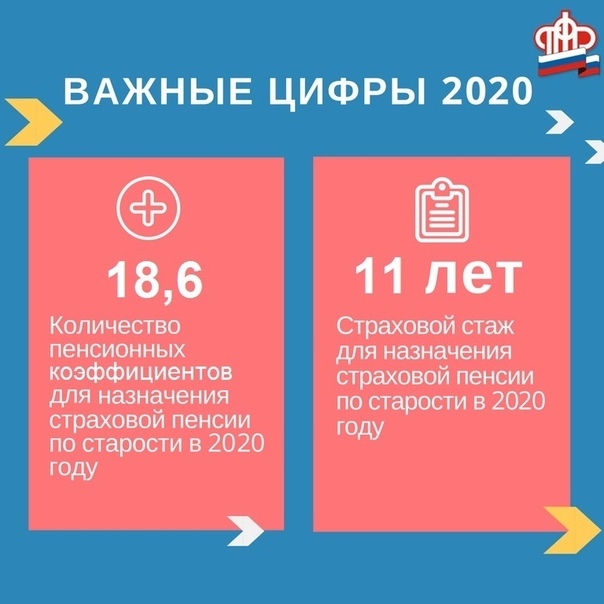 